                                       TOWN OF CARMEL                                                         PLANNING BOARD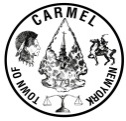                                                                        60 McAlpin Avenue                                                                 Mahopac, New York 10541             Tel. (845) 628-1500 – Ext.190                                                                    www.ci.carmelny.ny.us                                      PLANNING BOARD MINUTES                                                 JULY 27, 2016PRESENT:    CHAIRMAN, HAROLD GARY, VICE-CHAIR, CRAIG PAEPRER, DAVE FURFARO, RAYMOND COTE, KIM KUGLER, ANTHONY GIANNICOABSENT:      CARL STONEAPPLICANT			TAX MAP #	PAGE	TYPE		ACTION OF THE BOARDMeadowland Extension		55.15-1-20	1	P.H.		Public Hearing Closed & Planner to 									Prepare Resolution.NYSMSA Limited Partnership	76.30-1-22	1-2	P.H.		Public Hearing Closed & Planner tod/b/a Verizon Wireless							Prepare Resolution. (Grenier Building)The meeting was adjourned at 7:12 p.m. Respectfully submitted,Ashley SmithMEADOWLAND EXTENSION – 1979 ROUTE 6, CARMEL – TM – 55.15-1-20 – SITE PLAN – PUBLIC HEARING   Mr. Carnazza stated that this is on for a public hearing and I have no comments. Mr. Franzetti stated that all engineering comments have been addressed.Mr. Cleary stated that all site planning comments have been addressed as well.Chairman Gary opened the public hearing for Meadowland Extension and asked if anyone in the audience wished to be heard on this application.Hearing no comments from the audience, Mr. Giannico moved to close the public hearing. The motion was seconded by Mr. Paeprer with all in favor. Chairman Gary asked Mr. Cleary to prepare a Resolution.NYSMSA LIMITED PARTNERSHIP D/B/A VERIZON WIRELESS (GRENIER BUILDING) – 692 ROUTE 6 – TM – 76.30-1-22 – AMENDED SITE PLAN – PUBLIC HEARING Mr. Carnazza stated that this is also on for a public hearing and all of my comments have been addressed, I have nothing further at this time. Mr. Franzetti stated that all engineering comments have been addressed.Mr. Cleary stated that all site planning comments have been addressed.Chairman Gary asked if Mr. Tyber has anything to ask.Mr. Tyber said that he is from Snyder and Snyder representing the applicant Verizon Wireless and we are proposing to locate a telecommunications facility on the roof of the building at 692 Route 6. We request for the public hearing to be open tonight and if there are no comments from the public, we ask for a resolution to be prepared for the next meeting. Mr. Carnazza asked if the stealth enclosures have been worked out.Mr. Tyber said we have been talking to Mr. Franze, the stealth enclosures are 4 sided and I have some more photo simulations with the different colors this Board had suggested. Chairman Gary opened the public hearing for NYSMSA Limited Partnership d/b/a Verizon Wireless and asked if anyone from the audience wished to be heard on this application.Hearing no comments from the audience, Mr. Cote moved to close the public hearing. The motion was seconded by Mr. Giannico with all in favor. Mr. Tyber said in terms of the escrow, Verizon has not given it yet and they don’t want to be difficult but they need something more then you just asking for it. It does not show an escrow for the architect in the fee schedule or in the zoning code and if the Town Board will be amending the fee schedule soon that would be ideal. If not maybe a letter from the Chairman stating that an escrow is required for a $1000 escrow deposit for the architect.Chairman Gary stated that this has been ongoing for 30 years, we always request an escrow and there have never been any objections to that. You are the first one to give an objection to this. Mr. Tyber said okay thank you, have a nice night. Chairman Gary said before we close the meeting, there has always been an option for the Board to request an escrow. Not too long ago when we had this problem with the shopping center, we requested to hire a traffic engineer and money was put up by that shopping center. Mr. Charbonneau said Verizon is not saying they are not going to pay it; they just want some authority as to why it is necessary. I will respond to them and explain it to them.Mr. Cleary said I think the fee schedule still includes the escrow provisions it just doesn’t say for architectural consultant. Mr. Carnazza said the code says that the Planning Board may hire, at the applicant’s cost, any professional required for the review of the application. Chairman Gary said the point is we don’t need an attorney to tell us something that has already been practiced by this Board. We shouldn’t have to ask you if we can do it or not because we have been doing it for years. Anyone on the Board has a right to hire any consultant that you feel necessary to go over anything that you don’t have knowledge about at the applicant’s expense. That is not something new; we have been doing that for years.Mr. Cleary stated that no one has ever requested a formal letter from the Planning Board for this. Mr. Charbonneau said I will give them the courtesy of addressing it.Chairman Gary said thank you, is there anything else that anyone would like to discuss before closing the meeting. He then asked how many applications we have for the next meeting.  Mr. Cleary stated that we have several applications but we don’t have a lot of applications pending I think it is about 3 or 4.Chairman Gary said the next meeting is August 10th.Mr. Cleary said yes we have the two August meetings, but since this is a vacation month if anyone will not be around for these meetings please notify Mrs. Trombetta. What we have done in the past is have one August meeting in the middle of the month for the reasoning of people taking vacations. Since we do not have a ton of applications pending, we can probably get away with only having one meeting in August so let us know if you will be unavailable to make one of the August meetings.Mr. Franzetti said if you remember last meeting’s agenda, most of those people were coming back we just don’t know when because there were a lot of comments and a lot of information they still needed. They might not make it to the first August meeting so they would get everything to us by the second meeting in August or the middle meeting if that’s what we were going towards. Mr. Cleary said applicants, consultants and Insite engineering do go on vacations in August as well so a lot of times those responses will not come to us in time for the meeting. Chairman Gary said let’s keep the August 10 meeting scheduled and then if we choose to not have a meeting for the rest of August then we can do that.Mr. Cleary said I think that is what we did last year. Mr. Paeprer moved to adjourn the meeting. The motion was seconded by Mr. Giannico with all in favor.    The meeting was adjourned at 7:12 p.m. Respectfully submitted,Ashley Smith